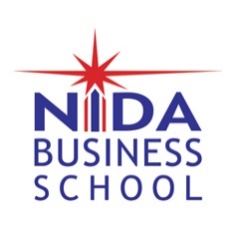 Test scoresTest scores4.   Work experienceTest scoresTest scores